THOUSHEED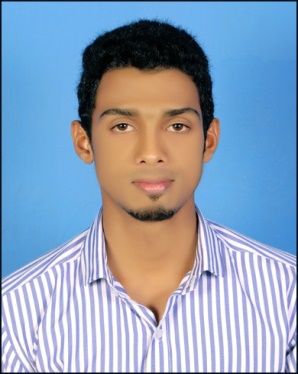 THOUSHEED.321725@2freemail.com               Master of Business Administration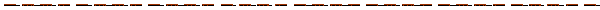 Seeking positions in the field of Finance with an organization of repute.Responsibilities:  Audit, Accounting and Taxation of small companies, partnership firms and sole-proprietary concerns Inspections Accounts books and Preparation of Audit Reports as External Auditor.Basic accounting through standard program like EXCEL Worked extensively in Accounting application software TALLY  Tax Compliance Job Description:Preparation of financials of sole-proprietary and partnership firms Data entry of Sales, Purchases, Expenses, Receipts, Payments, and Bank TransactionsManaging a firm's financial accounting, monitoring and reporting systemsProviding and interpreting financial informationComputation of taxes, preparation of tax returns and filing of returnsPreparation of Sales Tax returns and filing the returnsE-payment of TDS, Preparation and filing of TDSAnalysing change and advising accordinglyConducted internal audit and statutory audits of various firmsAssisting with auditor to ensure annual monitoring of the clients is carried outDeveloping external relationships with appropriate contacts, e.g. clients, bankers and tax departmentsProducing accurate financial reports to specific deadlinesSupervising staff and delegation of work responsibilitiesKeeping abreast of changes in finance and taxation field.2015	Master of Business Administration from Sikkim Manipal University, KARNATAKA2012	Bachelor of Business Management from Mangalore University, KARNATAKA, INDIA2009	Pre Degree from Millagres Pre-University College Mangalore, KARNATAKA 2007	Secondary School Leaving Certificate from SHEMS, Manjeshwer, KERALA INDIAWell versed with Windows XP, Windows 7, Windows 10, MS-Office, Tally Enterprise resource planning (ERP) version 9, Winman CA ERP and Winman E-TDS.Have undergone and completed an advanced training course in Advanced EXCEL form Manipal Institute of Computer Education.Diploma in Computer Hardware and Networking from CTTI Mangalore.Gender			              :	MaleDate of Birth			:	2nd February 1991Religion			:	MuslimNationality			:	IndianLanguages Known.                   :	     English, Hindi, Malayalam and Kannada